Job Description            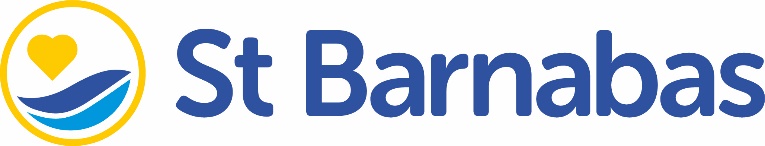 _________________________________________________________Title:	Sales Assistant		 Location: Various across LincolnshireReporting to: Shop Manager	Responsible for: VolunteersGrade: Z3 – Z5Our VisionOur vision is a world where dying with dignity, compassion and having choices is a fundamental part of a lifeOur MissionOur mission is to ensure all individuals facing the end of their life in Lincolnshire receive dignified, compassionate care when they require it and where they ask for it. Our ValuesAiming HighWe reach for excellence and set the standard for others to follow. Celebrating individual and collective success and actively looking for ways to be even better.Being CourageousWe push boundaries and provide challenge - standing up for what is right and supporting others to make a difference across all aspects of our work. Working Better TogetherWe recognise the power of community; building connections and relationships which help us make a positive contribution. Respecting and valuing all contributions - we are ONE team, united and inspired by our common purpose.Having HeartPeople are at the centre of all we do. We’re proud of our ability to work in tough situations with resilience, empathy and kindness.Doing It RightWe are ethical, honest and use resources respectfully. Taking responsibility for our actions and doing what we say we’ll do - we challenge others to do the same.  Job PurposeAll St Barnabas Shops staff play a key role in generating care-giving funds for the Hospice, focusing on income generation and keeping costs to a minimum, engaging with the local community to raise awareness of the support St Barnabas delivers, following the Trust’s values and acting with positivity and professionalism – everyone playing their vital part in the success of the whole.The Sales Assistant’s purpose is to work with their Manager to focus on delivering maximum profit from donated sales, online sales channels (if applicable), Gift Aid, recycling opportunities and individual initiatives. They are to act as keyholder for their Manager for days off, annual leave, sickness absence etc.Key Responsibilities:The role will focus on key areas:Income GenerationCost ControlStock generationHealth and SafetyMain Duties and Responsibilities Income generationSupport their Manager’s plans and methods put in place to achieve income, expenditure and profit contribution budgets as per agreed targetsIn conjunction with their Manager, put income generation at the heart of their shop team’s responsibilities – motivating the team to focus on donated sales and Gift Aid, ensuring HMRC rules are adhered to at all timesEnsure first class customer service levels are maintained at all times instore, with positive engagement with customers, donors and supportersAlong with their Manager, constantly explore new avenues, platforms and opportunities for increasing income generation working with other Trust departments and external companies, outlets, channels, organisations etcStockWith their Manager, implement stock generation initiatives, working with local communityEnsure the effective identifying the most valuable revenue stream for stock, i.e. shop floor, Ebay, Depop, auction etcFollow the Manager’s expectations on the correct presentation of their shop, ensuring display and stock density plus rotation are as per expectationsComplete correct pricing strategies to ensure maximum income and salesWork closely with their Manager to oversee the correct use of the back-office stock management systemPeopleSupport their Manager with positivity and enthusiasm, being a strong role model and inspiring a strong culture of team spirit, promoting St Barnabas values and a passion for all aspects of the businessWork closely with the Manager and Volunteer Services Department to support volunteer recruitment initiatives, and focus on helping with training and retention of the volunteer team including keyholder rolesAid the manager to empower the whole team to reach their full potential, focusing on training, mentoring and coaching. Ensure all timesheets and mandatory training is completed in a timely mannerEffectively deal with all customer issues, complaints in a timely and professional and courteous manner. Escalate to Manager if necessary.FinancialUp to date and accurate awareness of donated sales and Gift Aid performances against targetsWork with Manager to follow their strategies to counter underperformance and monitoring of success of these approachesWork closely with Manager in understanding financial performance reports, to monitor sales, costs, profit, space management etc are at optimal levelsOtherMaintain high standards of Health and Safety following Trust and national policies and procedures and use Trust reporting channels where applicableEnsure high standards of security, maintenance and housekeeping of the shop building is maintained at all times. Complete and record all site checks as per schedule if requiredMaintain high standards of cash handling, banking, stock control and staff purchase policyDevelop and maintain strong working relationships with various Trust departments including HR, Finance, IT, Maintenance and MarketingConfident and accurate use of Trust and Retail systems including CRS, Datix, x365, Microsoft Teams and Office Suite etcIn-depth knowledge and experience of social media platforms, their management and best useTo deputise for the Shop Manager in their absence as a keyholder to open/close and run the shop To be a Fire Marshal for the building and attend all training courses to maintain skillsTo be a First Responder for the shop and attend all training courses to maintain skillsTo have a clear understanding of what St Barnabas Hospice does as a charity in the local community, and the essential role the charity shops play in ensuring this care continuesAdditional DutiesAll employees of the St Barnabas Hospice Trust (Lincolnshire), St Barnabas Promotions Ltd. and St Barnabas Shops Ltd., all hereafter referred to as employees of “the Trust”, are expected to comply with the general duties detailed below:Infection Control and PreventionAll employees of the Trust are required to:Maintain a clean and safe environment, minimise risks of infection, report infection control issues of concern to their line manager and attend mandatory infection prevention training.Work in accordance with their local infection control procedures and in adherence to the Code of Practice for the Prevention and Control of Healthcare Associated Infection as outlined in the ‘Health and Social Care Act 2008’.Safeguarding Children, Young People and Vulnerable AdultsThe Trust is committed to safeguarding and promoting the welfare of children, young people and vulnerable adults.  All staff and volunteers are therefore expected to behave in such a way that supports this commitment.  For further details please refer to the 'Safeguarding Vulnerable Adults Policy and Procedure' and to the 'Safeguarding Children Procedure'.  Should you have any concerns about any child or vulnerable adult that you encounter in the course of your St Barnabas duties, please report these to your line manager and / or to the Family and Carers Support Services team.  Health & SafetyAll employees responsible and accountable for ensuring that:-They work safely in accordance with any relevant and appropriate training, safe systems of work, procedures and/ or rules in force in their workplace.They co-operate with the Trust in matters of health and safety and take care of their own health and safety and do not endanger other by their acts or omissionsThey wear and use, at all times, the appropriate personal protective equipment provided and use all safety devices, guards etc. provided to make safe any plant and equipment.They immediately report defective equipment /machinery onto the Trust’s maintenance helpdesk system and isolate the equipment so that it cannot be used. Once the situation is safe then the line manager must be informed.They immediately report any unsafe acts or conditions using the Trust’s dedicated reporting system and bring it to the attention of their line manager.  Report any ongoing unsatisfactory responses of maintenance or safety issues to the Health and Safety Manager.Maintain their working and welfare environment in a clean and tidy condition.Whilst the aim of the Trust is to promote a co-operative and constructive view of Health and Safety, all staff must be aware that a wilful or irresponsible disregard for safety matters may give rise to disciplinary proceedings.General Policies, Procedures and PracticesAll employees of the Trust are expected to comply with all Trust policies, procedures and practises and are responsible for keeping up-to-date with any changes to these.Duty of CandourAll employees of the Trust are required to:Be honest, open and truthful in all their dealings with patients and the public and ensure that organisational and personal interests are never allowed to outweigh the duty to be open, honest and truthful.  This supplement to your job description should be regarded as an additional guide to the duties you are required to perform and is not intended to be definitive or restrictive in any way and does not form part of the contract of employment.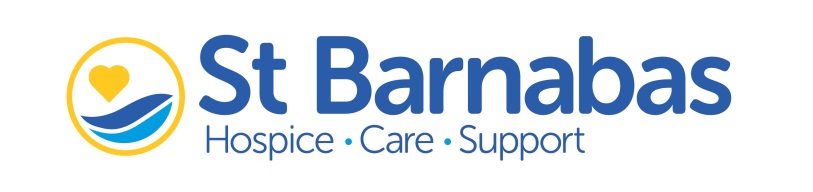 Person SpecificationRole:		Sales Assistant	Accountable to: Shop ManagerE - Essential	D – DesirableEducation and QualificationsKnowledge and ExperiencePersonal Skills and ExperienceSpecific RequirementsJob Description AgreementI declare that I have read the Job Description and Person Specification and confirm that this is an accurate and fair description of the role.	Signature	DateJob Holder:Line Manager:_________________________________________________________GCSEs at grade C or above in at least English and Maths or equivalent standard of education or vocational qualificationDNVQ or equivalent in a retail/commercial or customer led area or a qualification in a fashion-based areaDExperience in a commercial retail/charity retail environmentEPeople supervision experienceDFinancial target performanceDExperience of using/managing a till EPOS and stock control systemDKnowledge and experience of Health and Safety, manual handling and Trading StandardsDStrong organisational skillsDGood people skillsDStrong and effective communication skillsDExperience of working with volunteersDGood IT and social media skillsDGood local geographical and logistical awareness DAwareness/knowledge of antiques/collectables/furniture/fashionDHold a clean, valid driving licenceDAvailability to work weekendsEUse of a vehicle for business useBe prepared to travel to cover a shop location within 30 miles of homeAble to meet the physical demands of the role including bending, lifting, carrying, standing and climbing stairsDEE